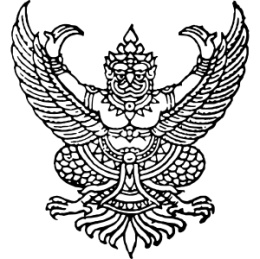 คำสั่งโรงเรียนบ้านกุงชัยที่ 3 / 2565เรื่อง  แต่งตั้งคณะกรรมการความปลอดภัยโรงเรียนบ้านกุงชัย........................................		เพื่อให้การบริหารความปลอดภัยของโรงเรียนบ้านกุงชัย เป็นไปด้วยความเรียบร้อย มีประสิทธิภาพในการให้บริการและแก้ไขปัญหา บรรลุวัตถุประสงค์ตามนโยบายความปลอดภัยในการเสริมสร้างความปลอดภัยให้แก่นักเรียน ครูและบุคลากรทางการศึกษา		อาศัยอำนาจตามความในมาตรา 39 แห่งพระราชบัญญัติระเบียบบริหารราชการ  กระทรวงศึกษาธิการ พ.ศ. 2546 และโดยความเห็นชอบจากคณะกรรมการสถานศึกษาขั้นพื้นฐาน       โรงเรียนบ้านกุงชัย ในคราวประชุมครั้งที่ 1 / 2565 เมื่อวันที่ 25 มกราคม พ.ศ.2565 โรงเรียนบ้านกุงชัยจึงแต่งตั้งคณะกรรมการความปลอดภัยโรงเรียนบ้านกุงชัย ประกอบด้วย		1. ที่ปรึกษา		     1.1 นายสมยศ คุรุพันธุ์	ประธานคณะกรรมการสถานศึกษา		     1.2 นายสมชาติ ยืนยั่ง	ผู้ใหญ่บ้านกุงชัย หมู่ที่ 10		     1.3 นายวีระ มียา		ผู้ใหญ่บ้านกุงชัย หมู่ที่ 11		     1.4 นายอนัน อกอุ่น		ผู้ใหญ่บ้านกุงชัย หมู่ที่ 13		มีหน้าที่ ให้คำแนะนำที่เป็นประโยชน์ต่อการดำเนินการ		2. คณะกรรมการ		     2.1 นายไพโรจน์ ใจดี 	ผู้อำนวยการโรงเรียนบ้านกุงชัย	    ประธานกรรมการ		     2.2 นายอำนาจ ต้นโพธิ์	รองผู้อำนวยการโรงเรียนบ้านกุงชัย     รองกรรมการ		     2.3 นายวุฒิพงษ์ บุญไชย	ตัวแทนกรรมการสถานศึกษา	      กรรมการ		     2.4 นายปัญญา ช่วยตา	ตัวแทนกรรมการสถานศึกษา	      กรรมการ		     2.5 นางสาวบุญส่ง ทนุพันธ์	ครู			        กรรมการและเลขานุการ		มีหน้าที่ เสริมสร้างความปลอดภัย จัดให้มีรูปแบบ หรือกระบวนการในการดูแลช่วยเหลือนักเรียน ให้เกิดการเรียนรู้อย่างมีคุณภาพ มีความสุขและได้รับการปกป้อง คุ้มครองความปลอดภัยทั้งด้านร่างกายและจิตใจ จัดให้มีกิจกรรมเสริมสร้างทักษะให้นักเรียนมีความสามารถในการดูแลตนเองจากภัยอันตรายต่างๆท่ามกลางสภาพแวดล้อมทางสังคมที่เปลี่ยนแปลงตลอดเวลาทั้งนี้ตั้งแต่บัดนี้เป็นต้นไปสั่ง ณ วันที่ 25 มกราคม พ.ศ. 2565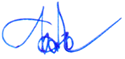 		(นายไพโรจน์ ใจดี)		ผู้อำนวยการโรงเรียนบ้านกุงชัย